NEBRASKA’S BIG RODEOTM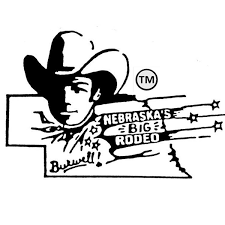 DINNER BELL DERBYOFFICIAL ENTRY FORMJULY 24-27, 2024$40 Entry Fee (Two Rodeo Passes Per Entry)$1,000 Added Money and Entry Fee PaybackFoals Name: ______________________________________________________________________Sex: ________Birth Date: ________________Owner: ____________________________________________________________________________Address: __________________________________________________________________________City: ___________________________State:__________________Zip:_______________________Phone Number:_________________________________________________________I, the undersigned, agree that the Garfield County Frontier Fair Association/Nebraska’s Big Rodeo TM, will not be held responsible for any accident or injury to my animals, myself, or any person helping me with the race.Signature:_____________________________________________________Date:_____________________Parents or Guardians must sign for minors._____________________________________________________________________________________________Send Entry form and entry fee to:Nebraska’s Big RodeoAttn: Dinner Bell DerbyP.O. Box 711Burwell, NE 68823